Computing                  FLE Y3/4                    Internet Safety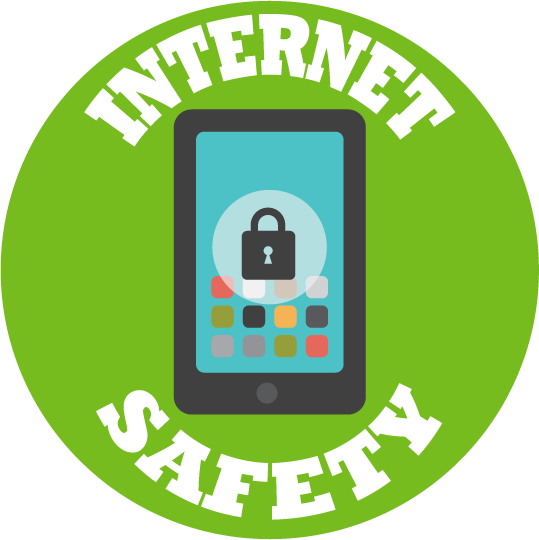 Computing                  FLE Y3/4                    Internet SafetyComputing                  FLE Y3/4                    Internet Safety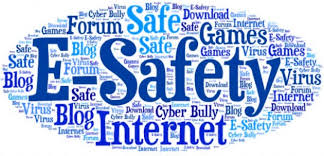 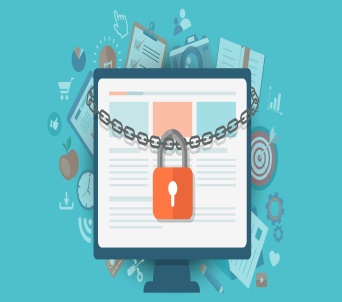 Our Endpoint